1. Popis materiáluMateriál je vytvořen jako rozšiřující a doplňující cvičení k tématu oblečení. 2. Popis cvičeníŽáci mají za úkol podle obrázků nejdříve pojmenovat a poté rozdělit podle zadání do sloupců části oblečení. Jejich dalším úkolem je napsat další názvy oblečení, které znají a vzali by si je na dovolenou k moři. Řešení:Co všechno musíme zabalit na cestu? Napište názvy věcí, které si vezmete s sebou na dovolenou k moři, do levého sloupečku. Ostatní názvy věcí napište do sloupečku pravého.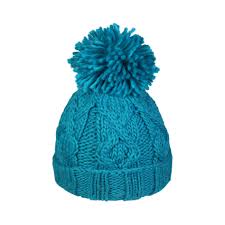 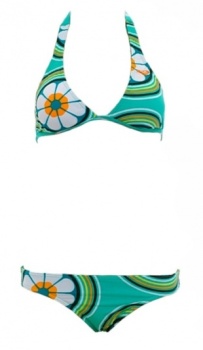 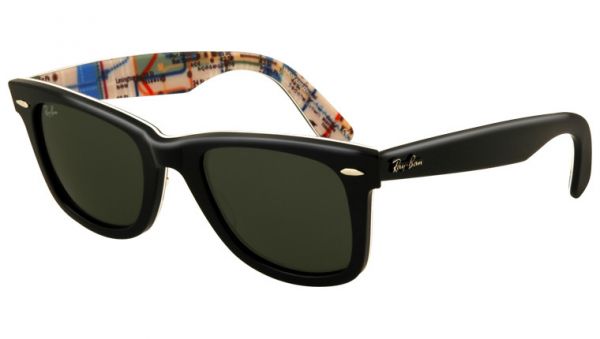 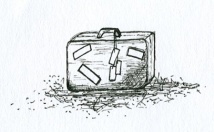 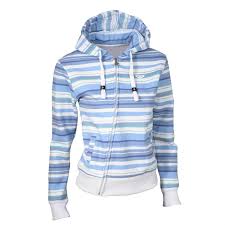 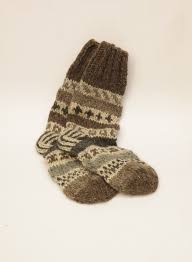 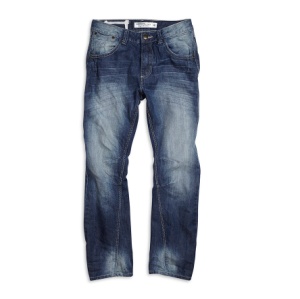 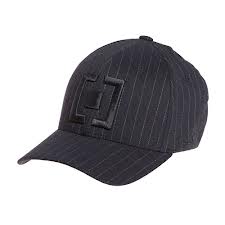 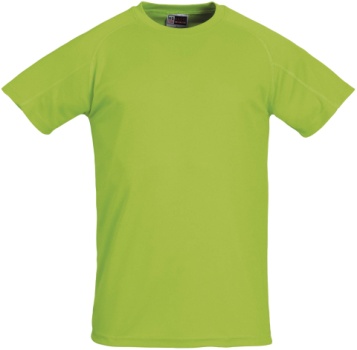 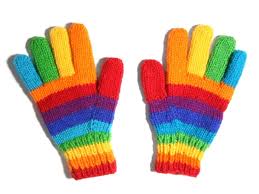 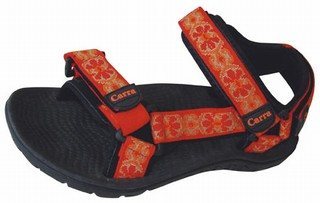 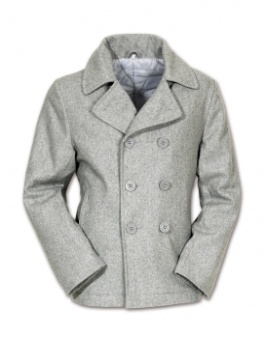 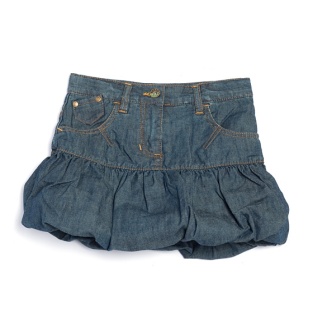 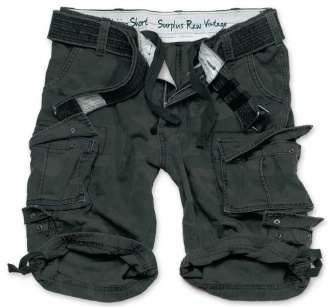 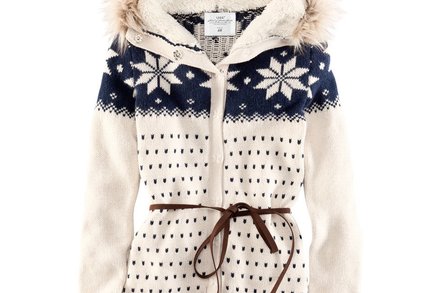 Co byste si ještě zabalili s sebou na dovolenou u moře? Napiš alespoň 5 věcí: ______________________________________________________________________________________________________________________________________________________Název materiáluBalení kufruAnotace materiáluToto je doplňkový materiál k tématu oblečení. Žáci si jiným způsobem zopakují a upevní slovní zásobu spojenou s tímto tématem.Doporučená jazyková úroveňA1Cíl materiáluŽák procvičí slovní zásobu, pojmenuje věci, rozdělí věci do sloupců.Poznámka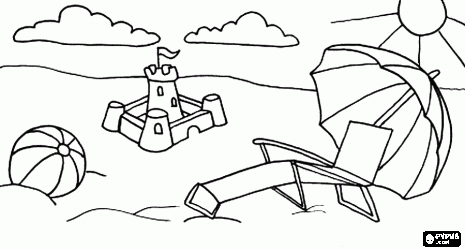 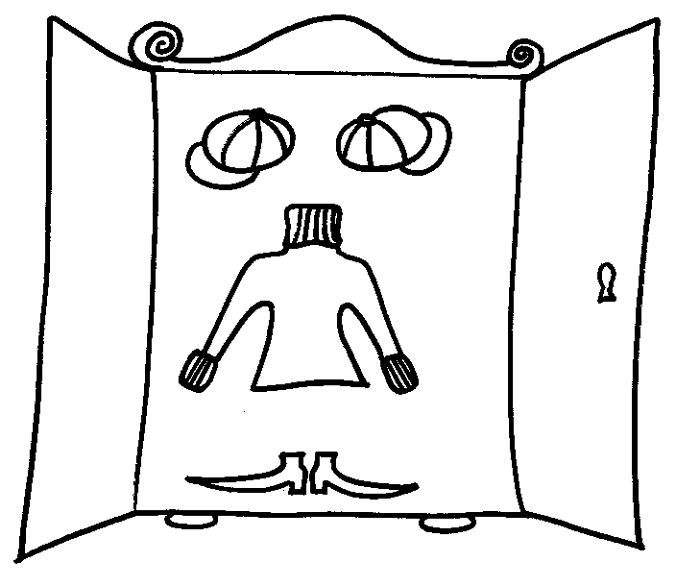 сандалисвитерсолнцезащитные очкиперчаткишортышапкаджинсовая юбкапальтокупальный костюмноскимайка/футболкатолстовка/кофтакепка/бейсболкаджинсы